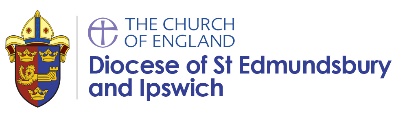 Year group:             Term:                       Date:                 Class:Year group:             Term:                       Date:                 Class:Year group:             Term:                       Date:                 Class:UKS2 How did Buddha teach his followers to find enlightenment?UKS2 How did Buddha teach his followers to find enlightenment?UKS2 How did Buddha teach his followers to find enlightenment?Teachers will enable pupils to be able to achieve some of these outcomes, as appropriate to their age and stage:Teachers will enable pupils to be able to achieve some of these outcomes, as appropriate to their age and stage:Teachers will enable pupils to be able to achieve some of these outcomes, as appropriate to their age and stage:Working towards:Expected:Greater depth:Pupils can talk about some of the practices of Buddhists.  They may be able to talk about the practice of meditation, the Bodhi tree or the symbol of the lotus flower. They can recall parts of the story of the Buddha and some of his teachings with support. However, pupils are unable to make connections across these areas and link the Buddha’s life to his teachings on suffering and enlightenment. Pupils understand that Buddhists believe all humans have the potential to become enlightened or awakened spiritually. To support their explanations, they use the image of the lotus flower. Pupils understand how the Buddha himself achieved enlightenment and can retell the story of his life and summarise his teachings with reference to the Four Noble Truths.  They describe different practices of Buddhists in search of enlightenment on the Eightfold Path.Ultimately, pupils understand the key idea from this unit:Buddhists believe people have the ability to become enlightened like the Buddha if they follow his teachings.These pupils have a confident grasp of Buddhist teaching about suffering and enlightenment.  They are able to reflect on their own philosophical ideas about the universe and compare Buddhist teaching with other religious teachings on suffering and living the right way. Names<when assessed, list names of children in class here>Names<when assessed, list names of children in class here>Names<when assessed, list names of children in class here>%%%